Police DepartmentBorough of Spring Lake Heights555 Brighton AvenueSpring Lake Heights, New Jersey  07762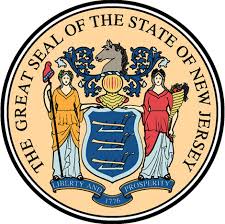 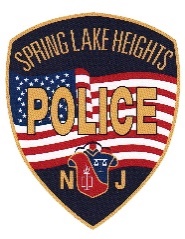 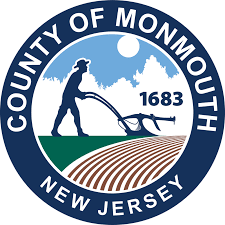 Spring Lake Heights Police DepartmentProject Medicine DropAnnual Unused Medication Collection & Destruction Totals      2021-   257 lbs.2020 - 207 lbs.2019 - 343 lbs.2018 - 264 lbs.2017 - 314 lbs.2016 - 359 lbs.2015 - 407 lbs.2014 - 415 lbs.2013 - 145 lbs.